IEEE P802.11
Wireless LANsOriginal text in D1.0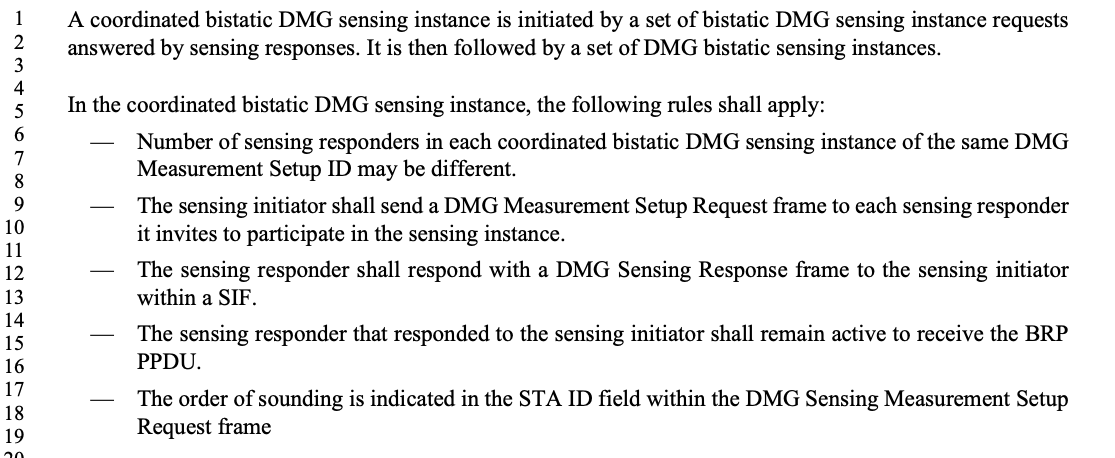 Proposed changes in P212L2-L19:A coordinated bistatic DMG sensing instance is initiated by a set of bistatic DMG sensing instance requests answered by sensing responses. It is then followed by a set of DMG bistatic sensing instances. The initiation phase shall be followed by a sounding phase comprised of a set of DMG bistatic sensing instances. In the coordinated bistatic DMG sensing instance, the following rules shall apply: Number of sensing responders in each coordinated bistatic DMG sensing instance of the same DMG Measurement Setup ID may be different. The sensing initiator shall send a DMG Sensing Measurement Setup Request frame to each sensing responder it invites to participate in the sensing instance. The sensing responder shall respond with a DMG Sensing Response frame to the sensing initiator within a SIF.The sensing responder that responded to the sensing initiator shall remain active to receive the BRP PPDU PPDUs. It happens after the completion of the initiation among the (the Num of STAs in Instance value – the STA ID value) responders, plus the sounding of (the STA ID value – 1) responders.The order of sounding is indicated in the STA ID field within the DMG Sensing Measurement Setup Request frame. The parameters are defined in the DMG Sensing Request frame (P202L29-L52)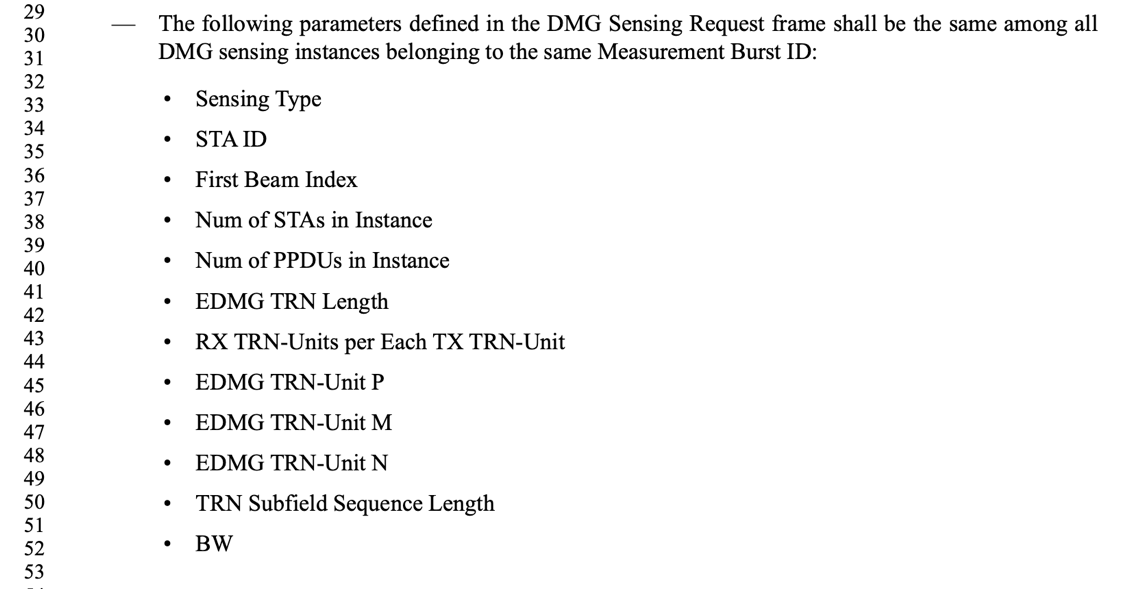 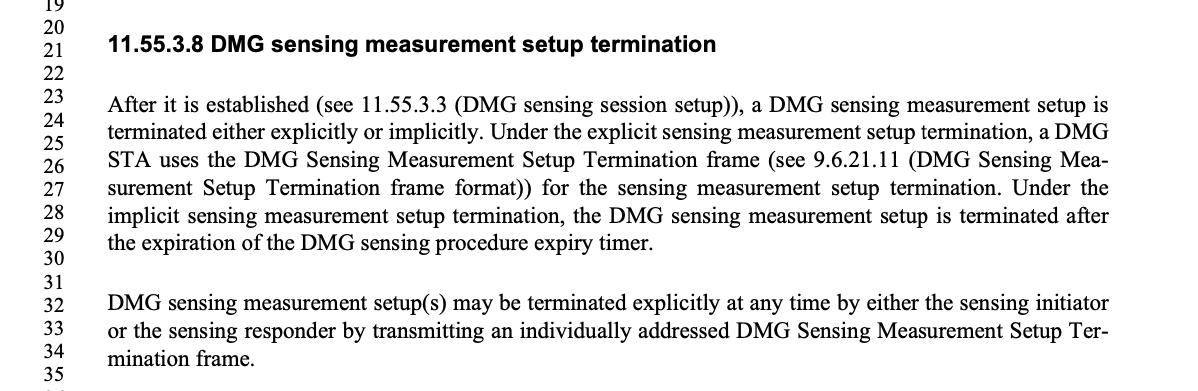 Proposed changes in P213L23:11.55.3.8 DMG sensing measurement setup termination After it is established (see 11.55.3.3 (DMG sensing session setup) 11.55.3.4 (DMG sensing measurement setup)), a DMG sensing measurement setup is terminated either explicitly or implicitly. Under the explicit sensing measurement setup termination, a DMG STA uses the DMG Sensing Measurement Setup Termination frame (see 9.6.21.11 (DMG Sensing Measurement Setup Termination frame format)) for the sensing measurement setup termination. Under the implicit sensing measurement setup termination, the DMG sensing measurement setup is terminated after the expiration of the DMG sensing procedure expiry timer.Proposed changes in P228L19-L22 (28.9.3.4.2 Sync subfield definition):28.9.3.4.2 Sync subfield definitionEach Sync subfield is composed of 18 Golay sequences. Sync subfields intended to be used by different STAs use different rows from the matrix defined in Table 28-74a (Coefficient matrix for EDMG multistatic sensing Sync field). The index r indicates corresponds to the STA ID with which each STA is assigned in the DMG Sensing Request frame at the beginning of the DMG multistatic sensing instance.Straw Poll: Do you agree with the proposed resolutions for CIDs 1048, 1049, 1050, 1051, 1233, 1234, 1236, 1393, 1394, 1395, 1396, 1397, 1398, 1399, 1400, 1401, 1402, 1404, 1405, 1406, 1487, 2097, 2298, 2299, and 2301 in revision 2 3 of this document? Y/N/ALB272 DMG Sensing Instance CIDs: Part 2LB272 DMG Sensing Instance CIDs: Part 2LB272 DMG Sensing Instance CIDs: Part 2LB272 DMG Sensing Instance CIDs: Part 2LB272 DMG Sensing Instance CIDs: Part 2Date:  2023-07-11Date:  2023-07-11Date:  2023-07-11Date:  2023-07-11Date:  2023-07-11Author(s):Author(s):Author(s):Author(s):Author(s):NameAffiliationAddressPhoneemailPu (Perry) WangMERLpwang@merl.comCIDSectionPageLineCommentProposed Change Resolution209711.55.3.6.3P211L52The 'Report Delay = 0' in the first sensing instance in Figure 11-74p. It should be 'Report Delay = 1'.As in comment.RejectAccording to the definition of Report Delay code specification in Table 9-410z, the Report Delay code for no report in the first instance should be Report Delay = 0. 104811.55.3.6.3P211L44inconsistent Report Delay codes in the text and Figure 11-74p for the first instance. Based on Report Delay code specificaiton in Table 9-401z, "no report in this instance" shoud be Report Delay =0.In line 44 page 211, change "Report Delay =1" to "Report Delay =0".Accept139511.55.3.6.3 P211L44"In the first instance there is no report (Report Delay=1)" - It is actually Report Delay = 0replace with "In the first instance there is no report (Report Delay=0)"Accept CIDSectionPageLineCommentProposed Change Resolution139311.55.3.6.3 P211L9" the First Beam Index field indicates" - First Beam Index field of what?  It is not a field of the BRP frame replace with " the First Beam Index field of the BRP Sensing element indicates" Accept CIDSectionPageLineCommentProposed Change Resolution123611.55.3.6.5.1P212L45"The sensing initiator sets the Start of #N PPDU subfields to..." There is no such subfield.Provide a comprehensive definition of the rule.ReviseSee CID 2084;140011.55.3.6.5.1P212L46"The sensing initiator sets the Start of #N PPDU subfields to the time, in microseconds, from the end of the DMG Sensing Request to the beginning of the EDMG multistatic sensing PPDU in the multistatic EDMG
sensing instance." - the  Start of #N PPDU is not a part of the DMG sensing request framedelete the sentenceReviseSee CID 2084;CIDSectionPageLineCommentProposed Change Resolution139811.55.3.6.5.1P212L31"is initiated by several DMG Sensing Measurement Setup Request frames and
responses to the DMG Sensing Requests frames" - wrong frame namesreplace with "is initiated by several DMG Sensing Request frames responded by DMG Sensing Response frames"Accept139911.55.3.6.5.1P212L35Throughout the paragraph in P212L35-48 replace "DMG Sensing Measurement Setup Request " with "DMG Sensing Request"As in commentAccept148711.55.3.6.5.1P212L35"The sensing initiator initiates the multistatic EDMG sensing instance by sending DMG Sensing Measurement
Setup Request frames to each of the intended sensing responders.The DMG Measurement Setup ID and the Sensing Instance SN subfields shall have the same value in all DMG Sensing Measurement Setup
Request frames." Wrong frame nameReplace the frame name with "DMG Sensing Request"AcceptCIDSectionPageLineCommentProposed Change Resolution123311.55.3.6.4P212L2"It is then followed by a set of DMG bistatic sensing instances"- not a precise definitionReplace with: "The initiation phase shall be followed by a sounding phase comprised of set of DMG bistatic sensing instances."Revise104911.55.3.6.4P212L9What is "DMG Measurement Setup Request frame"? Searched the entire 11bf/D1.0 spec, only found 1 occurrence. Is it actually "DMG Sensing Measurement Setup Request frame format"?Please clarify what "DMG Measurement Setup Request frame" is.ReviseChange it to DMG Sensing Request frame139611.55.3.6.4 P212L9"The sensing initiator shall send a DMG Measurement Setup Request frame to each sensing responder
it invites to participate in the sensing instance" - wrong frame name - it should be DMG Sensing Request framereplace with "The sensing initiator shall send a DMG Sensing Request frame to each sensing responder it invites to participate in the sensing instance"Accept 105011.55.3.6.4P212L12After receiving "DMG Measurement Setup Request frame", should the sensing responder respond with "DMG Measurement Setup Response frame" or "DMG Sensing Response frame"?Suggest Changing "DMG Sensing Response frame" to  "DMG Measurement Setup Response frame".RejectWrong frame name139711.55.3.6.4P212L15"The sensing responder that responded to the sensing initiator shall remain active to receive the BRP PPDU" - there may be multiple PPDUs presentreplace with "A Sensing respodner that responded to the sensing initiator shall remain active to receiver BRP PPDUs from the initiator"Revise123411.55.3.6.4P212L15"-- The sensing responder that responded to the sensing initiator shall remain active to receive the BRP PPDU.
-- The order of sounding is indicated in the STA ID field within the DMG Sensing Measurement Setup
Request frame"
The definition is incomplete. The sensing responder shall be active at the time of the sounding addressed to it. It happens after the completion of the initiation among the Num_of_STAs_in _Instance - STA_ID responders, plus the sounding of the STA_ID-1 responders.Provide complete definition.ReviseCIDSectionPageLineCommentProposed Change Resolution140111.55.3.6.5.2P213L5"The EDMG multistatic sensing PPDUs may be followed by up to three EDMG multistatic sensing PPDUs with the same parameters from the sensing transmitter. " - confusing textreplace with "The first EDMG multistatic sensing PPDU may be followed by up to three EDMG multistatic sensing PPDUs with the same parameters from the sensing transmitter. "AcceptCIDSectionPageLineCommentProposed Change Resolution140211.55.3.6.5.3P213L24"to initiate the burst" - its an instancereplace with "to initiate the instance"AcceptCIDSectionPageLineCommentProposed Change Resolution105111.55.3.8P214L23inconsistency in the sentence in line 23 page 214: the reference is to "DMG Sensing Session Setup", while the 2nd half of the sentence and the section is talking about DMG Sensing Measurement Setup.please fix the inconsistency.Revise.Change 11.55.3.3 (DMG sensing session setup) to 11.55.3.4 (DMG sensing measurement setup)CIDSectionPageLineCommentProposed Change Resolution140428.9.3.3P227L53"However, the (NSTA-1)xP subfields " - better to specify it is TRN subfieldsreplace with "However, the (NSTA-1)xP TRN subfields "AcceptCIDSectionPageLineCommentProposed Change Resolution140528.9.3.4.2P228L22"The index r indicates the STA ID" - STA ID is not mentioned in clause 28, a clarification is warrantedreplace with "The index r corresponds to the STA ID each STA is assigned in the DMG Sensing Request at the beginning of the DMG multistatic sensing instance"ReviseCIDSectionPageLineCommentProposed Change Resolution140628.9.3.5P229L36"M-(NSTA×P)" it is incorrect, it should be "M-(NSTA-1)×PFix as in commentAcceptCIDSectionPageLineCommentProposed Change Resolution229811.55.4.2P217L13A non-AP/non-PCP sensing responder does not know whether a sensing measurement setup is initiated by the AP/PCP or by a non-AP/non-PCP STA in the form of a SBP procedure. Include a bit in the sensing measurement parameter field that indicates whether the setup is on behalf of a DMG SBP session.  RejectNeed more specifics about new field/bit.229911.55.4.2P217L13In a DMG sensing measurement setup that is part of a DMG SBP procedure, a non-AP/non-PCP sensing responder can't determine the identity of the DMG SBP initiator. Include a new field in the DMG measurement setup request frame to indicate the DMG SBP initiator's identity. Additionally, include a parameter in the DMG SBP Parameters element to indicate whether the DMG SBP responder is allowed to share the identity of the DMG SBP initiator with the sensing responder(s).RejectNeed more specifics about new field/bit.230111.55.4.2P217L13DMG sensing responder is unable to know the identity of the actual DMG sensing initiator in DMG SBP procedure.

The DMG sensing measurement setup in SBP does not contain any information on the identity of the DMG sensing inititor. In fact, from the sensing responder perspective, the sensing measurement setup for SBP, which is initiated by a non-AP STA, and DMG sensing request, which originates from the AP, are identical. Due to various concerns, including privacy, DMG sensing measurement setup must contain information which enables the DMG sensing responder to identify the true DMG sensing initiator, so that the DMG responder can decide whether or not to accept the setup request.Add a new field to the DMG measurement setup request frame to enable the DMG sensing responder to identify the identity of the actual DMG sensing initiator.RejectNeed more specifics about new field/bit.